Position DetailsIn accordance with the Occupational Health and Safety Act 1991 the University has a duty of care to provide a safe workplace for all staff.This form must be completed by the supervisor of the advertised position and forwarded with the job requisition to Appointments and Promotions Branch, Human Resources Division.  Without this form jobs cannot be advertised.This form is used to advise potential applicants of work environment issues prior to application.Once an applicant has been selected for the position consideration should be given to their inclusion on the University’s Health Surveillance Program where appropriate – see . http://info.anu.edu.au/hr/OHS/__Health_Surveillance_Program/index.asp   Enrolment on relevant OHS training courses should also be arranged – see http://info.anu.edu.au/hr/Training_and_Development/OHS_Training/index.asp ‘Regular’ hazards identified below must be listed as ‘Essential’ in the Selection Criteria - see ‘ Employment Medical Procedures’ at http://info.anu.edu.au/Policies/_DHR/Procedures/Employment_Medical_Procedures.aspPotential Hazards 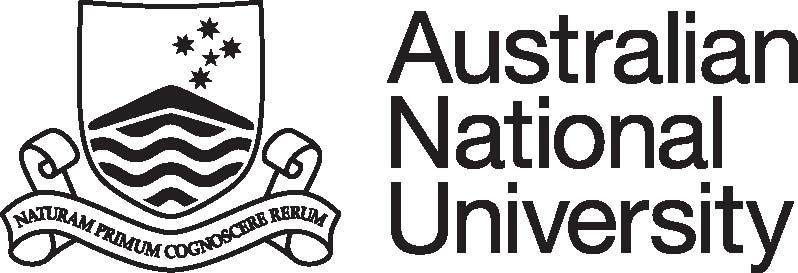 Position DescriptionCollege/Division:College of Arts and Social SciencesFaculty/School/Centre: Research School of Social SciencesDepartment/Unit: ANU Centre for Social Research and MethodsPosition Title: Survey Statistician (Research Fellow / Senior Research Fellow)Classification:Level B or CPosition No:Responsible to:A/Prof Nicholas BiddleNumber of positions that report to this role:Delegation(s) Assigned:PURPOSE STATEMENT:The ANU Centre for Social Research and Methods is seeking an expert in the design and analysis of quantitative surveys to work with a team of social scientists and methodologists in a new and expanding centre. The applicant will work closely with senior staff in the centre to develop new and innovative research methods, with a particular focus on survey design and analysis. The successful application will be integral to the expansion of methods teaching within the ANU Centre for Social Research and Methods and the ANU more broadly. The candidate will also work on independent research and grants/contracts.	KEY ACCOUNTABILITY AREAS:Position Dimension & Relationships: The applicant will work closely with senior staff in the centre to develop new and innovative research methods, with a particular focus on survey design and analysis. The successful candidate will work closely with the Director and Deputy Director of the ANU Centre for Social Research and Methods to develop and deliver methods training, co-ordinating with other staff within the College. The candidate will also have the opportunity to work on independent research and be encouraged to collaborate with staff within the ANU Centre for Social Research and Methods.Role Statement:Publish in local and international journals on survey research methodsCollaborate with colleagues on the application of survey research methods to social science and related questionsRepresent the centre at international and national conference and forumsContribute to the design of online, telephone or face-to-face surveysTeach relevant undergraduate and/or postgraduate courses on survey data analysisSupervise undergraduate or postgraduate studentsContribute to the ANU Centre for Social Research under the direction of the Director and Deputy DirectorComply with all ANU policies and procedures, and in particular those relating to work health and safety and equal opportunitySELECTION CRITERIA:A PhD or equivalent research experience in quantitative research methods or related social science (including, but not limited to, econometrics, statistics, or survey methodology)An extensive research track record (Level C) or demonstrated ability to develop a track record (Level B)Experience designing and teaching courses related to quantitative social science methodology, with relevant teaching reportsCapacity to undertake independent empirical research on survey methodologySuccess in attracting research funds (Level C) or demonstrated potential to attract research funds (Level B)Ability to write clearly for an academic and policy audienceA well-articulated research agenda over the next 1-2 years (Level B) or 3-5 years (Level C) A demonstrated understanding of equal opportunity (EO) principles and policies and a commitment to their application in a university context.SELECTION CRITERIA:A PhD or equivalent research experience in quantitative research methods or related social science (including, but not limited to, econometrics, statistics, or survey methodology)An extensive research track record (Level C) or demonstrated ability to develop a track record (Level B)Experience designing and teaching courses related to quantitative social science methodology, with relevant teaching reportsCapacity to undertake independent empirical research on survey methodologySuccess in attracting research funds (Level C) or demonstrated potential to attract research funds (Level B)Ability to write clearly for an academic and policy audienceA well-articulated research agenda over the next 1-2 years (Level B) or 3-5 years (Level C) A demonstrated understanding of equal opportunity (EO) principles and policies and a commitment to their application in a university context.SELECTION CRITERIA:A PhD or equivalent research experience in quantitative research methods or related social science (including, but not limited to, econometrics, statistics, or survey methodology)An extensive research track record (Level C) or demonstrated ability to develop a track record (Level B)Experience designing and teaching courses related to quantitative social science methodology, with relevant teaching reportsCapacity to undertake independent empirical research on survey methodologySuccess in attracting research funds (Level C) or demonstrated potential to attract research funds (Level B)Ability to write clearly for an academic and policy audienceA well-articulated research agenda over the next 1-2 years (Level B) or 3-5 years (Level C) A demonstrated understanding of equal opportunity (EO) principles and policies and a commitment to their application in a university context.SELECTION CRITERIA:A PhD or equivalent research experience in quantitative research methods or related social science (including, but not limited to, econometrics, statistics, or survey methodology)An extensive research track record (Level C) or demonstrated ability to develop a track record (Level B)Experience designing and teaching courses related to quantitative social science methodology, with relevant teaching reportsCapacity to undertake independent empirical research on survey methodologySuccess in attracting research funds (Level C) or demonstrated potential to attract research funds (Level B)Ability to write clearly for an academic and policy audienceA well-articulated research agenda over the next 1-2 years (Level B) or 3-5 years (Level C) A demonstrated understanding of equal opportunity (EO) principles and policies and a commitment to their application in a university context.Supervisor/Delegate Signature: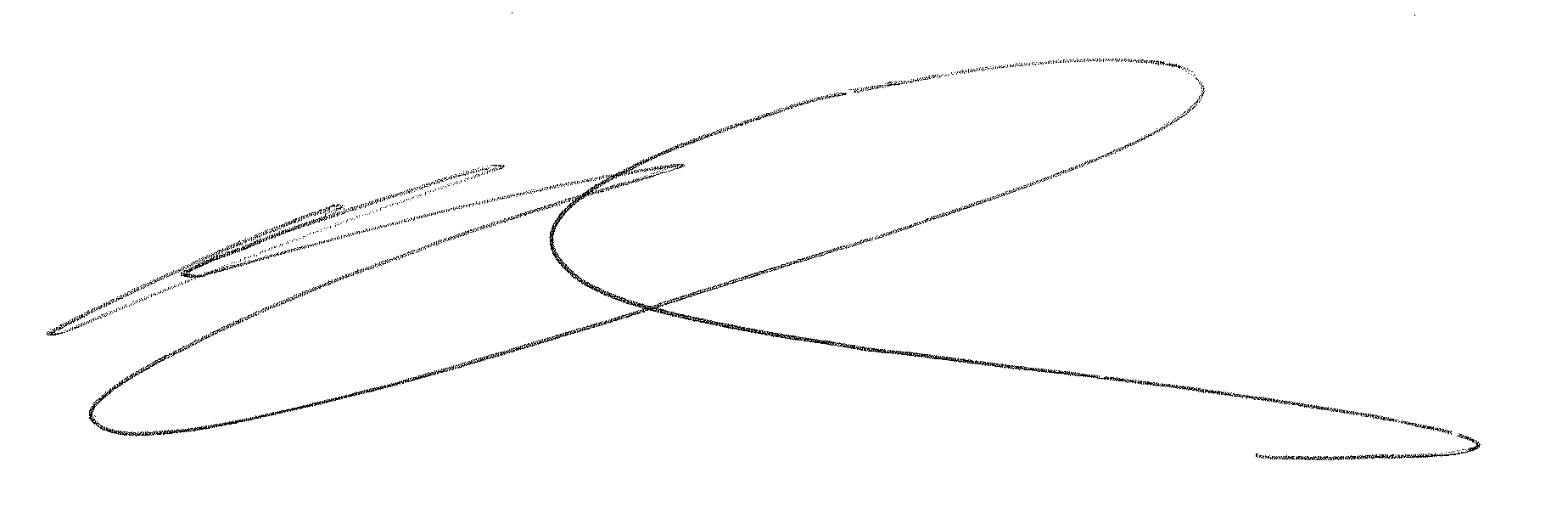 Date:08/11/17Printed Name:A/Prof Nicholas BiddleUni ID:U3388699References:General Staff Classification DescriptorsAcademic Minimum StandardsPre-Employment Work Environment ReportCollege/Div/CentreCollege of Arts and Social SciencesDept/School/SectionANU Centre for Social Research and MethodsPosition TitleClassificationLevel B/CPosition No.Reference No.Please indicate whether the duties associated with appointment will result in exposure to any of the following potential hazards, either as a regular or occasional part of the duties.Please indicate whether the duties associated with appointment will result in exposure to any of the following potential hazards, either as a regular or occasional part of the duties.Please indicate whether the duties associated with appointment will result in exposure to any of the following potential hazards, either as a regular or occasional part of the duties.Please indicate whether the duties associated with appointment will result in exposure to any of the following potential hazards, either as a regular or occasional part of the duties.Please indicate whether the duties associated with appointment will result in exposure to any of the following potential hazards, either as a regular or occasional part of the duties.Please indicate whether the duties associated with appointment will result in exposure to any of the following potential hazards, either as a regular or occasional part of the duties.Please indicate whether the duties associated with appointment will result in exposure to any of the following potential hazards, either as a regular or occasional part of the duties.Please indicate whether the duties associated with appointment will result in exposure to any of the following potential hazards, either as a regular or occasional part of the duties.Please indicate whether the duties associated with appointment will result in exposure to any of the following potential hazards, either as a regular or occasional part of the duties.TASKregularoccasionalTASKregularoccasionalkey boardinglaboratory worklifting, manual handlingwork at heightsrepetitive manual taskswork in confined spacescatering / food preparationnoise / vibrationfieldwork & travelelectricitydriving a vehicleNON-IONIZING RADIATIONIONIZING RADIATIONsolargamma, x-raysultravioletbeta particlesinfra rednuclear particleslaserradio frequencyCHEMICALSBIOLOGICAL MATERIALShazardous substancesmicrobiological materialsallergenspotential biological allergenscytotoxicslaboratory animals or insectsmutagens/teratogens/carcinogensclinical specimens, including bloodpesticides / herbicidesgenetically-manipulated specimensimmunisationsOTHER POTENTIAL HAZARDS (please specify):OTHER POTENTIAL HAZARDS (please specify):OTHER POTENTIAL HAZARDS (please specify):OTHER POTENTIAL HAZARDS (please specify):OTHER POTENTIAL HAZARDS (please specify):OTHER POTENTIAL HAZARDS (please specify):OTHER POTENTIAL HAZARDS (please specify):OTHER POTENTIAL HAZARDS (please specify):OTHER POTENTIAL HAZARDS (please specify):Supervisor’s Signature: Print Name:A/Prof Nicholas BiddleDate:08/11/17